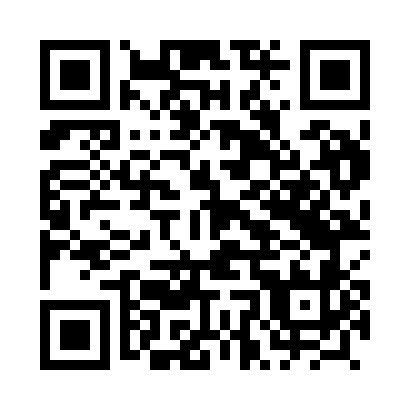 Prayer times for Nowe Perly, PolandMon 1 Apr 2024 - Tue 30 Apr 2024High Latitude Method: Angle Based RulePrayer Calculation Method: Muslim World LeagueAsar Calculation Method: HanafiPrayer times provided by https://www.salahtimes.comDateDayFajrSunriseDhuhrAsrMaghribIsha1Mon3:566:0512:375:037:109:112Tue3:536:0312:375:047:129:143Wed3:506:0012:375:067:149:164Thu3:465:5812:365:077:169:195Fri3:435:5512:365:087:189:216Sat3:405:5312:365:107:209:247Sun3:365:5012:355:117:229:278Mon3:335:4812:355:127:249:309Tue3:305:4512:355:147:259:3210Wed3:265:4312:355:157:279:3511Thu3:235:4012:345:167:299:3812Fri3:195:3812:345:187:319:4113Sat3:155:3612:345:197:339:4414Sun3:125:3312:345:207:359:4715Mon3:085:3112:335:217:379:5016Tue3:045:2912:335:237:399:5317Wed3:005:2612:335:247:419:5618Thu2:575:2412:335:257:4210:0019Fri2:535:2212:325:277:4410:0320Sat2:495:1912:325:287:4610:0621Sun2:455:1712:325:297:4810:1022Mon2:405:1512:325:307:5010:1323Tue2:365:1212:325:317:5210:1724Wed2:325:1012:315:337:5410:2025Thu2:285:0812:315:347:5610:2426Fri2:235:0612:315:357:5710:2827Sat2:205:0412:315:367:5910:3228Sun2:195:0112:315:378:0110:3429Mon2:184:5912:315:388:0310:3530Tue2:174:5712:315:408:0510:36